Purpose of this Equipment:  To provide commissary patrons a comfortable place to sit in a designated area.Federal Supply Class:  7110General Operating Specifications:Dimensions: 48 inches wide, 25 inches deep, 30 inches high, (1E16-4)72 inches wide, 25 inches deep, 30 inches high, (1E16-6)Dimensional sizes, such as length, width, depth and height should not vary by more than 3 inches in any dimension.Salient Characteristics that shall be provided:To be constructed of 100 percent commingled, post-consumer and / or post-industrial recycled plasticFree standingWithout armsSupports (legs):1E16-4:  minimum 2 supports (legs)1E16-6:  minimum 3 supports (legs)Industry Standards / Requirement(s):Warranty period shall be for (1) year from date of delivery/installation against defective material and workmanship and shall include parts, service and labor.Information Technology requirements:  N / AColor Requirement(s):  Brown with supports (legs) being blackElectrical Requirements:  N / AStandard Contractor Requirements:Must be shipped ready to assemble and useInformation to be provided by the Contractor to the commissary at the time of delivery:Point of Contact for ServiceInstallation and Operating InstructionsParts ListMaintenance Sustainability Requirements: Continued parts support is required for the projected life cycle of the equipment plus 5 years.Special Coordinating / Safety Instructions:  N / A STORE ORDER REQUESTSTORE NAME: __________________________    DODAAC: ____________________1E16-4 QTY ___________________                        1E16-6 QTY ___________________             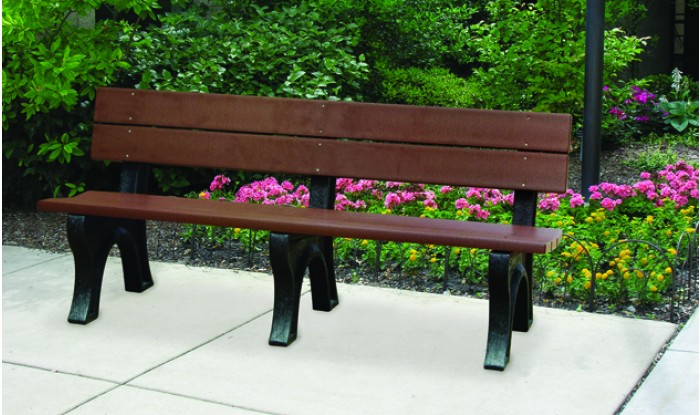 